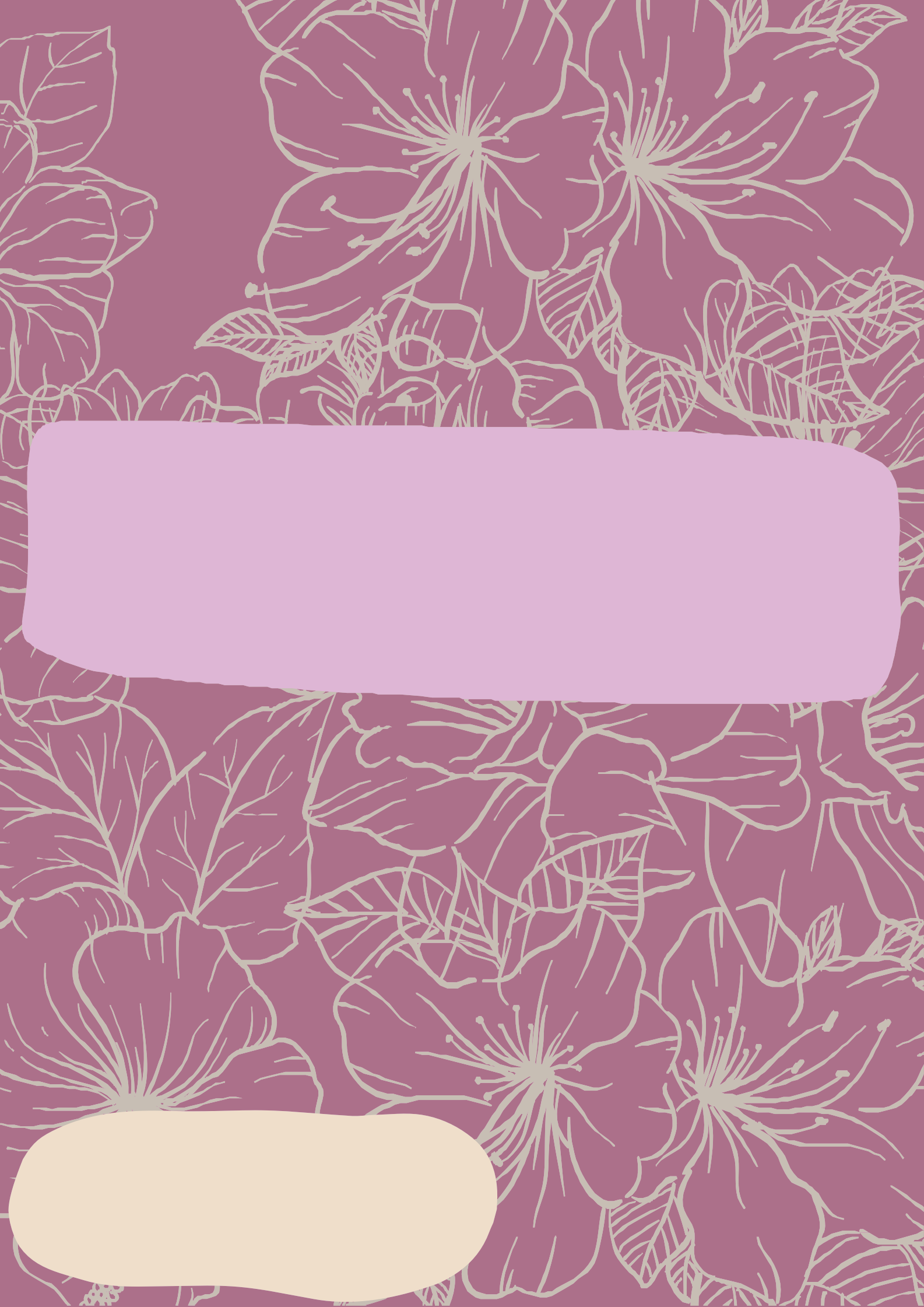 tituloN O M B R E